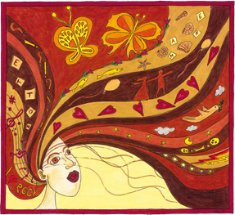 Associazione culturale Un Palcoscenico per i ragazzi          PROGETTO: “TESSERE RELAZIONI PER UNA COMUNITA’ COESA”                      Modulo da inviare per la richiesta di LABORATORI            e iscrizione o dimostrazione d’interesse alle altre attività proposteIstituto:…………………………………………………………………………………………………………Scuola:  dell’Infanzia – Primaria – Secondaria di I Grado – Secondaria di II Grado …………………………………………………………………………………………………………di……………………………………………………………………………………………………….Classe/i ………………………………………………………………………………………………..laboratorio curriculare/extracurriculare ……………………………………………………………….Il/La docente referente…………………………………………………………………………………………………………Indirizzo: Via – Numero – Città – Provincia…………………………………………………………………………………………………………Telefono casa -  telefono cellulare…………………………………………………………………………………………………………E-mail…………………………………………………………………………………………………………N.B.   INDICARE UNA SOLA RICHIESTA:      a   -    b    -    c  -   d a - Chiede di usufruire di un laboratorio di 12 ore complessive con il supporto di un operatore teatrale per team di docenti con non più di 2 anni di esperienza, finalizzato alla realizzazione di uno spettacolo da presentare alla XXXIII Rassegna UN PALCOSCENICO PER I RAGAZZI. E’ necessario il contributo del Comune o della Scuola.I motivi per cui richiede il laboratorio sono i seguenti:non si ricevono ore di laboratorio da parte della Scuolasi ricevono soltanto ………… ore da parte della Scuolaessere interessato/a ad un percorso sulle tematiche indicateessere alla prima esperienza /  non avere più di due anni di esperienza                                        b - Chiede di usufruire di un laboratorio di supporto di 6 ore complessive per team di docenti con 3 o più anni di esperienza  finalizzato alla realizzazione di uno spettacolo da presentare alla XXXIII Rassegna UN PALCOSCENICO PER I RAGAZZI. E’ necessario il contributo del Comune o della Scuola.I motivi per cui richiede il laboratorio sono i seguenti:non si ricevono ore di laboratorio teatrale da parte della Scuolasi ricevono soltanto ……….ore di laboratorio da parte della Scuolaavere più di tre anni di esperienza di teatro a Scuolaessere interessato/a ad un sostegno nella messa in scena dello spettacoloessere interessato/a alle tematiche indicate c - Chiede di usufruire del supporto di un operatore teatrale per un laboratorio di 6 incontri di 1.00 ora ciascuno per avvicinamento alla pratica teatrale. E’ necessario il contributo del Comune o della Scuola.I motivi per cui  richiede il laboratorio sono i seguenti: non si ricevono ore di laboratorio teatrale da parte della scuolaavere ……… anni di  esperienza di teatro a scuolaessere interessato/a ad un percorso di improvvisazione    essere interessato/a ad un percorso di gioco corporeo Composizione del gruppo classe: ………………………………………………………………………………………………………………………………………………………………………………………………………………………………………………………………………………………………………d - Chiede di usufruire del laboratorio sostenuto dalle sezioni ANPI del territorio del             Vimercatese con un operatore teatrale per un gruppo della Scuola Secondaria di II grado del territorio finalizzato ad uno spettacolo sui temi della Resistenza, della Costituzione e dei Diritti.Per  le richieste  a – b – c - d, segnala la scelta per l’operatore teatrale:…………………………………………………………………………………………………………Telefono casa –   cellulare…………………………………………………………………………….E-mail………………………………………………………………………………………………….N.B.   INDICARE ALTRE SCELTE :       e   -   f   -   g   -   h  - i  - l   e -  Chiede di usufruire del laboratorio di Educazione alla legalità e alla cittadinanza attiva condotto dall’Associazione LIBERA o da Esperti dell’ACLI, circolo di Vimercate.  f -  Chiede di usufruire del laboratorio di Letture animate sui temi indicati dal progetto  con l’Associazione  R& Ad Livebook. Il laboratorio è indirizzato preferibilmente alle classi della Scuola secondaria di I° grado. g -  Chiede di usufruire del laboratorio di mosaico per studenti della scuola secondaria di primo grado, con il supporto di artisti/esperti del territorio, per la realizzazione delle  maschere  per la XXXIII Rassegna di Teatro Ragazzi. h –  Comunica di essere interessato al corso di formazione per docenti/educatori sull’importanza della drammaturgia nella rappresentazione teatrale e di effettuarne l’iscrizione non appena definito il calendario (ottobre/novembre 2019) (Indicare il nome degli interessati). i -  Comunica di essere interessato al corso di formazione per docenti/educatori/genitori  “Il colore della voce e l’armonia del corpo” e di effettuarne l’iscrizione non appena definito il calendario (indicativamente febbraio/marzo 2020). (Indicare il nome degli interessati). l -  Comunica di partecipare al X concorso grafico pittorico “Il Teatro è…”  Partecipando al progetto “TESSERE RELAZIONI PER UNA COMUNITA’ COESA”, il docente si impegna a: partecipare alle riunioni organizzative, di aggiornamento e di riflessione sulle tematiche relative alla pratica teatrale e al suo valore educativo, promosse dall’associazione UN PALCOSCENICO PER I RAGAZZI;presentare una  breve relazione valutativa scritta sull’esperienza; far conoscere l’iniziativa  presentando l’esperienza in Assemblea di classe,  di Interclasse, in Collegio Docenti e in Consiglio d’ Istituto;promuovere donazioni da inviare alla Fondazione della Comunità Monza e Brianza per il progetto TESSERE RELAZIONI PER UNA COMUNITA’ COESA.Ai sensi e per gli effetti degli artt. 13 e 23 del D.Lgs. n. 196/2003 e dell’art. 13 Regolamento UE n. 2016/679, con l’inoltro del presente modulo e dei dati in esso indicati, si esprime il proprio consenso al trattamento dei dati personali ai fini di comunicazione e gestione delle attività dell’Associazione. I dati non saranno usati per scopi commerciali né ceduti a terzi.Data,                                                                            FIRMA DEL DOCENTE REFERENTE                                                                                      FIRMA ALTRI DOCENTI INTERESSATI	TIMBRO DELL’ISTITUTO                                       FIRMA DEL DIRIGENTE SCOLASTICO